                         ЧЕМПИОНАТ «АБИЛИМПИКС» РЕСПУБЛИКИ КАРЕЛИЯ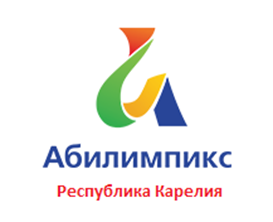                                                          КОНКУРСНОЕ ЗАДАНИЕ                                                                    по компетенции                                                   Ремонт и обслуживание автомобилейПетрозаводск, 2022Конкурсное задание включает в себя следующие разделы:1. Введение2. Формы участия в конкурсе3. Задание для конкурса4. Модули задания и необходимое время5. Критерии оценки6. Необходимые приложения7.Требования охраны труда и техника безопасности8.План застройки площадки9.Инфраструктурный лист                                     1.ВВЕДЕНИЕНазвание и описание компетенции.Название компетенции: «Ремонт и обслуживание  автомобилей».Актуальность компетенции.Участие в данной компетенции позволит участнику лучше узнать свои слабые и сильные стороны, сравнить свой уровень развития с уровнем развития других участников, понять, над какими компетенциями в будущем ему надо работать, что в итоге	приведет к повышению	профессионального уровня участника.          Описание компетенции.Компетенция включает знания по следующим основным автомобильным узлам и агрегатам:Система управления двигателем (компрессионное зажигание / искровое зажигание);Электрические и электронные системы;Ремонт двигателя;Ремонт КПП;Область примененияКаждый Эксперт и Участник обязан ознакомиться с данным Конкурсным заданием.1.3. Сопроводительная документация1.3.1. Поскольку данное Конкурсное задание содержит лишь информацию, относящуюся к соответствующей профессиональной компетенции, его необходимо использовать совместно со следующими документами:•	«Абилимпикс», Регламент проведения чемпионата•	Принимающая сторона – Правила техники безопасности и санитарные нормы.2. ФОРМЫ УЧАСТИЯ В КОНКУРСЕИндивидуальный конкурс.3.ЗАДАНИЕ ДЛЯ КОНКУРСА3.1. Краткое описание задания.Школьник: Конкурсанту необходимо выполнить 2 модуль задания. В модуле конкурсанту необходимо выполнить работы по разборке и сборке МКПП в соответствии с технической документацией, продемонстрировать навыки работы с инструментом и технической документацией.Специалист: Конкурсанту необходимо выполнить 1и3 модули задания. В первом	 модуле конкурсанту необходимо используя диагностическое оборудование,     обнаружить     и     устранить неисправности в системе управления двигателем и в электрических и электронных системах автомобиля. В третьем модуле конкурсанту необходимо выполнить работы по разборке двигателя, после этого выполнить диагностику двигателя, определить неисправности, устранить неисправности и произвести сборку двигателя.Студент: Конкурсанту необходимо выполнить 3 модуль задания. В модуле конкурсанту необходимо выполнить работы по разборке двигателя, после этого выполнить диагностику двигателя, определить неисправности, устранить неисправности и произвести сборку двигателя.3.2. Задание для конкурса         Участник должен самостоятельно выполнить модули, выбранные из подраздела 3.1.  Каждый  номинально двухчасовой модуль может состоять из одной или нескольких частей, содержащихся в этом разделе;Каждый модуль включает в себя:Описание задания;Инструкция для участника по прохождению задания;Листок отчета участника (при необходимости);Инструкции для руководителя конкурсного участка.4. МОДУЛИ ЗАДАНИЯ И НЕОБХОДИМОЕ ВРЕМЯМодули и время сведены в таблице 1. Таблица 1.Модуль  «1» Системы управления двигателемЭлектрические и электронные системы Автомобиль:  ВАЗ 21054 Время выполнения – 120 минут.Конкурсанту необходимо провести диагностику электронных и электрических систем автомобиля, определить неисправности и устранить. Запустить двигатель. Выполнить необходимые настройки. Результаты записать в лист учёта.Модуль  «2»  Коробка передач. КПП: ВАЗ-21083 Время выполнения – 120 минут.Конкурсанту необходимо произвести разборку КПП, провести диагностику,  определить неисправности, провести необходимые измерения, устранить неисправности, произвести сборку КПП в правильной последовательности. Выбрать правильные моменты затяжки. Результаты записать в лист учёта.Модуль «3» Механика двигателя.Двигатель: ВАЗ 21083Время выполнения – 120 минут.Двигатель механическая часть.Конкурсанту необходимо произвести разборку двигателя, провести диагностику,  определить неисправности, устранить неисправности, провести необходимые метрологические измерения, регулировки, произвести сборку  в правильной последовательности. Выбрать правильные моменты затяжки. 5. Критерии оценкиВ данном разделе определены критерии оценки и количество начисляемых баллов (субъективные и объективные) таблица 2. Общее количество баллов задания/модуля по всем критериям оценки составляет 100.Таблица 2.Субъективные оценки - Не применимо.НЕОБХОДИМЫЕ ПРИЛОЖЕНИЯДля выполнения всех модулей, конкурсант имеет право использовать  всё имеющееся на рабочем месте оборудование и инструмент.Если конкурсант не выполнил задание в одном из модулей, к нему вернуться он не может. Задание считается выполненым, если все  модули выполнены в основное время, в полном объёме и автомобиль, агрегат, узел находятся в рабочем состоянии.На всех рабочих местах будут установлены компьютеры (планшеты), в которых будут заложены технологические карты (электросхемы автомобиля, блоки управления автомобилем, разборка – сборка КПП, двигателя и т. д).После выполнения задания конкурсант должен получить подтверждение эксперта на выполнение следующего задания. Время начала и окончания выполнения задания (включая паузы и т.п.) проставляет эксперт. Участник должен убедиться в том, что время начала указано корректно.Методика оценки результатов определяется экспертным сообществом в день начала проведения чемпионата.Конкурсанты не имеющие спец. одежду, спец. обувь, очки, перчатки, не прошедшие инструктаж по технике безопасности, охране здоровья к выполнению задания допускаться НЕ БУДУТ.Эксперты не прошедшие инструктаж по технике безопасности, охране здоровья, не имеющие спец. обувь, спец. одежду, очки к работе на площадке не допускаются.7. ТРЕБОВАНИЯ ОХРАНЫ ТРУДА И ТЕХНИКА БЕЗОПАСНОСТИ7.1. Общие требования безопасности7.1.1.	К самостоятельной работе по ремонту и техническому обслуживанию автомобилей допускаются лица, получившие вводный инструктаж и первичный инструктаж на рабочем месте по охране труда, прошедшие проверку знаний.7.1.2. Участник, не прошедший своевременно инструктаж по охране труда не должен приступать к работе.7.1.3.	Участник	должен знать, что наиболее опасными	и	вредными производственными факторами, действующими на него при проведении технического	обслуживания и ремонта транспортных средств, являются:	автомобиль, его узлы и детали;	оборудование, инструмент и приспособления;	электрический ток;	этилированный бензин;	освещенность рабочего места.7.1.4	Гаражно - ремонтное и технологическое оборудование, инструмент, приспособления - применение неисправного оборудования,	инструмента и приспособлений приводит к травмированию.	 Участнику запрещается пользоваться	инструментом, приспособлениями, оборудованием, обращению с которыми он не обучен и не проинструктирован.7.1.5 Участник должен работать в специальной одежде и в случае необходимости использовать другие средства индивидуальной защиты.7.1.6	Участник должен соблюдать правила пожарной	безопасности, уметь пользоваться средствами пожаротушения.  Курить разрешается только в специально отведенных местах.7.1.7 Участник во время работы должен быть внимательным, не отвлекаться на посторонние дела и разговоры.7.1.8 О замеченных нарушениях требований безопасности на своем рабочем месте, а также о неисправностях приспособлений, инструмента и средств индивидуальной защиты участник должен сообщить Эксперту и не приступать к работе до устранения замеченных нарушений и неисправностей.7.1.9 Участник должен соблюдать правила личной гигиены. Перед приемом пищи необходимо мыть руки с мылом. Для питья пользоваться водой из специально предназначенных для этой цели устройств.7.2 Требования безопасности перед началом работ7.2.1 Перед началом работы участник должен:7.2.2 Одеть специальную одежду и застегнуть манжеты рукавов.7.2.3 Осмотреть и подготовить свое рабочее место, убрать все лишние предметы, не загромождая  при этом проходы.7.2.4	Проверить наличие и исправность инструмента, приспособлений, при этом:	гаечные ключи не должны иметь трещин и забоин, губки ключей;	должны быть параллельны и не закатаны;	раздвижные ключи не должны быть ослаблены в подвижных частях;	слесарные молотки и кувалды должны иметь слегка выпуклую, не косую и не сбитую, без трещин и наклепа поверхность бойка, должны быть надежно укреплены на рукоятках путем расклинивания;	заершенными клиньями;	рукоятки молотков и кувалд должны иметь гладкую поверхность;	ударные инструменты (зубила, крейцмейсели, бородки, керны и пр.) не должны иметь трещин, заусенцев и наклепа. Зубила должны  иметь длину не менее ;	напильники, стамески и прочие инструменты не должны иметь заостренную нерабочую поверхность, быть надежно закреплены на деревянной ручке с металлическим кольцом на ней;	электроинструмент должен иметь исправную изоляцию токоведущих частей и надежное заземление.7.2.5. Проверить состояние пола на рабочем месте. Пол должен быть сухим и чистым. Если пол мокрый или скользкий, потребовать, чтобы его вытерли или посыпали опилками, или сделать это самому.7.2.6 Перед использованием переносного светильника проверить, есть ли на лампе защитная сетка, исправны ли шнур и изоляционная резиновая трубка. Переносные светильники должны включаться в электросеть с напряжением не выше 42 В.7.3. Требования безопасности во время работы7.3.1. Во время работы участник должен:7.3.2 Все виды технического обслуживания и ремонта автомобилей на территории площадки выполнять только на специально предназначенных для этой цели местах (постах).7.3.3 Приступать к техническому обслуживанию и ремонту автомобиля только после того, как он будет очищен от грязи, снега и вымыт.7.3.4	После	постановки автомобиля на пост технического обслуживания или ремонта обязательно проверить, заторможен ли он стояночным тормозом, выключено ли зажигание (перекрыта ли подача топлива в автомобиле с дизельным двигателем), установлен ли рычаг переключения передач	контроллера) в нейтральное положение, перекрыты ли расходные и магистральный вентили        на	газобаллонных  автомобилях, подложены ли специальные противооткатные упоры (башмаки) не менее двух под колеса. В случае невыполнения указанных мер безопасности сделать это самому.7.3.5 После	подъема	автомобиля	 подъемником зафиксировать подъемникупором от самопроизвольного опускания.7.3.6 Ремонт автомобиля снизу вне осмотровой канавы, эстакады или подъемника производить только на лежаке.7.3.7 Все работы по техническому обслуживанию и ремонту автомобиля производить при неработающем двигателе, за исключением работ, технология проведения которых требует пуска двигателя. Такие работы проводить на специальных постах, где предусмотрен отсос отработавших газов.7.3.8 Перед пуском двигателя убедиться, что рычаг переключения передач (контроллера) находится в нейтральном положении и что под автомобилем и вблизи вращающихся частей двигателя нет людей. Осмотр автомобиля снизу производить только при неработающем двигателе.7.3.9 Перед	проворачиванием карданного вала проверить, выключено ли зажигание, а для  дизельного двигателя - отсутствии подачи топлива. Рычаг переключения передач установить в нейтральное положение, а стояночный тормоз - освободить. После выполнения необходимых работ снова затянуть стояночный тормоз. Проворачивать карданный вал только с помощью специального приспособления.7.3.10 При разборочно - сборочных и других крепежных операциях, требующих больших физических усилий, применять съемники.7.3.11 Для снятия и установки узлов и агрегатов весом  и более (для женщин ) пользоваться подъемными механизмами, оборудованными специальными приспособлениями (захватами), другими вспомогательными средствами механизации.7.3.12 Перед снятием узлов и агрегатов, связанных с системами питания, охлаждения и смазки, когда возможно вытекание жидкости, сначала слить из них топливо, масло или охлаждающую жидкость в специальную тару.7.3.13 Удалять разлитое масло или топливо с помощью песка	или опилок, которые после использования следует ссыпать в металлические ящики с крышками, устанавливаемые вне помещения.7.3.14 Во время работы располагать инструмент так,	чтобы	не возникала необходимость тянуться за ним.7.3.15 Правильно подбирать размер гаечного ключа, преимущественно пользоваться накидными и торцевыми ключами, а в труднодоступных местах - ключами с трещотками или с шарнирной головкой.7.3.16 Правильно накладывать ключ на гайку, не поджимать гайку рывком.7.3.17 При работе зубилом или другим рубящим инструментом пользоваться защитными очками для предохранения глаз от поражения металлическими частицами, а также надевать на зубило защитную шайбу для защиты рук.7.3.18 Выпрессовывать туго сидящие пальцы, втулки, подшипники только с помощью специальных приспособлений.7.3.19 Снятые с автомобиля узлы и агрегаты складывать на специальные устойчивые подставки, а длинные детали класть только горизонтально.7.3.20 Проверять соосность отверстий конусной оправкой.7.3.21 Подключать электроинструмент к сети только при наличии исправного штепсельного разъема.7.3.22	При прекращении подачи электроэнергии или	перерыве	в работе отсоединять электроинструмент от электросети.7.3.23 Удалять пыль и стружку с верстака, оборудования или детали щеткой - сметкой или металлическим крючком.7.3.24 Использованный обтирочный материал убирать в специально установленные для этой цели металлические ящики и закрыть крышкой.7.4. Требования безопасности в аварийных ситуациях7.4.1. О каждом несчастном случае, очевидцем которого он был, участник должен немедленно сообщать Эксперту , помочь доставить пострадавшего в здравпункт или ближайшее медицинское учреждение.7.4.2. В случае возникновения пожара немедленно сообщить в пожарную охрану, Эксперту и приступить к тушению пожара имеющимися средствами пожаротушения.7.5 Требования безопасности по окончании работы7.5.1  По окончании работы участник обязан:7.5.2 Отключить от электросети электрооборудование, выключить местную вентиляцию.7.5.3 Привести в порядок рабочее место. Убрать приспособления, инструмент в отведенное для них место.7.5.4 Если автомобиль остается на специальных подставках (козелках), проверить надежность его установки. Запрещается оставлять автомобиль, агрегат вывешенным только подъемным механизмом.7.5.5 Снять средства индивидуальной защиты и убрать их в предназначенное для них место.7.5.6. Вымыть руки с мылом.7.5.7. О всех недостатках, обнаруженных во время работы известить Эксперта.ПЛАН ЗАСТРОЙКИ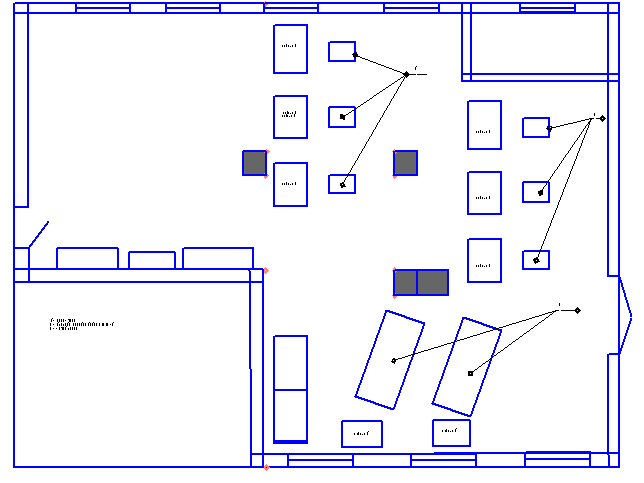 ИНФРАСТРУКТУРНЫЙ ЛИСТСОГЛАСОВАНО_________________ «Абилимпикс»_____________________ _______________«_____» ______________ 2022 г.РАЗРАБОТАЛГлавный эксперт «Абилимпикс» по компетенции Ремонт и обслуживание автомобилей_____________________ Д.А.Горчаков«_____» ______________ 2022 г.№ п/пНаименование модуляВремя на задание1Системы управления двигателемЭлектрические и электронные системы2ч.2Коробка передач 2ч.3Механика двигателя2ч.МодульКритерийОценкиОценкиОценкиМодульКритерийСубъективная (если это применимо)ОбъективнаяОбщаяШкольникШкольникМодуль  «2»Коробка передач 0100100Итого = Итого = 0100100СпециалистСпециалистМодуль  «1»Системы управления двигателемЭлектрические и электронные системы 05050Модуль «3»Механика двигателя05050Итого = Итого = 0100100СтудентСтудентМодуль «3»Механика двигателя0100100Итого = Итого = 0100100ЧЕМПИОНАТЧЕМПИОНАТРегиональный чемпионат Республика КарелияРегиональный чемпионат Республика КарелияНАИМЕНОВАНИЕ КОМПЕТЕНЦИИНАИМЕНОВАНИЕ КОМПЕТЕНЦИИРемонт и обслуживание легковых автомобилейРемонт и обслуживание легковых автомобилейГлавный экспертГлавный экспертГорчаков Д.АГорчаков Д.АЗаместитель Главного экспертаЗаместитель Главного экспертаЭккертов А.АЭккертов А.АТехнический экспертТехнический экспертМалиновский А.АМалиновский А.АЭксперт по CISЭксперт по CISКоличество участниковКоличество участников77НА 1-ГО УЧАСТНИКА (КОНКУРСНАЯ ПЛОЩАДКА)НА 1-ГО УЧАСТНИКА (КОНКУРСНАЯ ПЛОЩАДКА)НА 1-ГО УЧАСТНИКА (КОНКУРСНАЯ ПЛОЩАДКА)НА 1-ГО УЧАСТНИКА (КОНКУРСНАЯ ПЛОЩАДКА)НА 1-ГО УЧАСТНИКА (КОНКУРСНАЯ ПЛОЩАДКА)НА 1-ГО УЧАСТНИКА (КОНКУРСНАЯ ПЛОЩАДКА)НА 1-ГО УЧАСТНИКА (КОНКУРСНАЯ ПЛОЩАДКА)Оборудование, инструменты и мебель общее на всех площадкахОборудование, инструменты и мебель общее на всех площадкахОборудование, инструменты и мебель общее на всех площадкахОборудование, инструменты и мебель общее на всех площадкахОборудование, инструменты и мебель общее на всех площадкахОборудование, инструменты и мебель общее на всех площадкахОборудование, инструменты и мебель общее на всех площадках№НаименованиеНаименованиеНаименованиеСсылка на сайт с тех характеристиками либо тех характеристики инструментаЕд. измеренияКол-во1ВерстакВерстакВерстакhttp://91tools.ru/index.php?chp=showgood&numшт.92Урны для мусораУрны для мусораУрны для мусораhttp://russnabjenie.ru/index.php?productID=1045шт.63Лампа переноска LEDЛампа переноска LEDЛампа переноска LEDGL-A210шт.34Зарядное устройство 12vЗарядное устройство 12vЗарядное устройство 12vTELVIN LEADER 400шт.15Набор с инструментовНабор с инструментовНабор с инструментовLicota ALK 8009F, Licota ALK 8010F,шт.6Оборудование и инструмент для Модуль "1"Системы управления двигателем,   электрические и электронные системы   Оборудование и инструмент для Модуль "1"Системы управления двигателем,   электрические и электронные системы   Оборудование и инструмент для Модуль "1"Системы управления двигателем,   электрические и электронные системы   Оборудование и инструмент для Модуль "1"Системы управления двигателем,   электрические и электронные системы   Оборудование и инструмент для Модуль "1"Системы управления двигателем,   электрические и электронные системы   Оборудование и инструмент для Модуль "1"Системы управления двигателем,   электрические и электронные системы   Оборудование и инструмент для Модуль "1"Системы управления двигателем,   электрические и электронные системы   №НаименованиеНаименованиеНаименованиеСсылка на сайт с тех характеристиками либо тех характеристики инструментаЕд. измеренияКол-во1 Автомобиль Автомобиль АвтомобильВАЗ 21054шт.22 Газоанализатор  Газоанализатор  Газоанализатор ИНФРАКАРшт.13 Ключ для кислородного датчика Ключ для кислородного датчика Ключ для кислородного датчикаLikotaшт.24Тестер цифровой. (мультиметр)Тестер цифровой. (мультиметр)Тестер цифровой. (мультиметр)DT 92008Aшт.25 Пробник диодный. Пробник диодный. Пробник диодный.REXANTшт.26 Пробник ламповый. Пробник ламповый. Пробник ламповый.Licota ATP-2042шт.27 Зеркальце на ручке. Зеркальце на ручке. Зеркальце на ручке.FORCE NO.617шт.28 Магнит телескопический. Магнит телескопический. Магнит телескопический.Licota ATN-1016Cшт.29Диагностический сканер Диагностический сканер Диагностический сканер Launchшт.210Набор для разбора пиновНабор для разбора пиновНабор для разбора пиновLicota ATA 0436Aкомпл.211ОсцилографОсцилографОсцилографHantek  1008Aшт.212Набор для разборки салонаНабор для разборки салонаНабор для разборки салонаATG-6065Kшт.219Набор автоэлектрикаНабор автоэлектрикаНабор автоэлектрикаLicota TCP-1352шт.221Защитные чехлы (крыло, бампер)Защитные чехлы (крыло, бампер)Защитные чехлы (крыло, бампер)FORCE шт.222Защитные чехлы (руль, сиденье, ручка кпп)Защитные чехлы (руль, сиденье, ручка кпп)Защитные чехлы (руль, сиденье, ручка кпп)шт.233Тиски Тиски Тиски GARWINшт.224СтулСтулСтулшт.2Оборудование и инструмент для Модуль "2" Коробка передач.Оборудование и инструмент для Модуль "2" Коробка передач.Оборудование и инструмент для Модуль "2" Коробка передач.Оборудование и инструмент для Модуль "2" Коробка передач.Оборудование и инструмент для Модуль "2" Коробка передач.Оборудование и инструмент для Модуль "2" Коробка передач.Оборудование и инструмент для Модуль "2" Коробка передач.№НаименованиеНаименованиеНаименованиеСсылка на сайт с тех характеристиками либо тех характеристики инструментаЕд. измеренияКол-во1КППКППКППВАЗ 21083шт.42Набор съёмников шестерёнНабор съёмников шестерёнНабор съёмников шестерёнJonnesway AE310006шт.43Набор съёмников подшипниковНабор съёмников подшипниковНабор съёмников подшипниковJonnesway AE310006шт.44Набор оправокНабор оправокНабор оправокJonnesway AE310006шт.45Пресс гидравлическийПресс гидравлическийПресс гидравлическийGE-SP012Pшт.46Фиксатор валов КППФиксатор валов КППФиксатор валов КППшт.47Пассатижы для стопорных колец.Пассатижы для стопорных колец.Пассатижы для стопорных колец.Force 5043Aшт.48Набор микрометров (комплект)0-25, 25-50, 50-75,Набор микрометров (комплект)0-25, 25-50, 50-75,Набор микрометров (комплект)0-25, 25-50, 50-75,ГОСТ  6507шт.49Ключ моментный (комплект)5-25,  42-210 Н/мКлюч моментный (комплект)5-25,  42-210 Н/мКлюч моментный (комплект)5-25,  42-210 Н/мLikota ombraшт.410Алюминевые губки для тисковАлюминевые губки для тисковАлюминевые губки для тисковшт.411Поддоны для отходов ГСМПоддоны для отходов ГСМПоддоны для отходов ГСМшт.412Индикатор часового типаИндикатор часового типаИндикатор часового типаТехрим ТО50021шт.413Магнитная стойка для индикатораМагнитная стойка для индикатораМагнитная стойка для индикатораТехрим МС-29шт.414Штангенциркуль цифровойШтангенциркуль цифровойШтангенциркуль цифровойШЦ 02.00 ПСшт.415Набор щуповНабор щуповНабор щуповLikota ATA-0074Dшт.416МаслёнкаМаслёнкаМаслёнкаАвтодело 42150шт.417Тиски Тиски Тиски GARWINшт.418СтулСтулСтулшт.4Оборудование и инструмент для Модуль "3" Механика двигателя.Оборудование и инструмент для Модуль "3" Механика двигателя.Оборудование и инструмент для Модуль "3" Механика двигателя.Оборудование и инструмент для Модуль "3" Механика двигателя.Оборудование и инструмент для Модуль "3" Механика двигателя.Оборудование и инструмент для Модуль "3" Механика двигателя.Оборудование и инструмент для Модуль "3" Механика двигателя.№НаименованиеНаименованиеНаименованиеСсылка на сайт с тех характеристиками либо тех характеристики инструментаЕд. измеренияКол-во1 Двигатель  Двигатель  Двигатель ВАЗ 21083шт.32 Фиксатор распределительных валов  Фиксатор распределительных валов  Фиксатор распределительных валов FORCE 9G2401шт.33 Индикатор замера ЦПГ  Индикатор замера ЦПГ  Индикатор замера ЦПГ Licota ATP-2065шт.34 Набор для снятия и установки поршневых  колец Набор для снятия и установки поршневых  колец Набор для снятия и установки поршневых  колецFORCE 911G3шт.35 Рассухариватель Рассухариватель РассухаривательLicota ATA-0034шт.36 Съёмник сальников клапанов Съёмник сальников клапанов Съёмник сальников клапановLicota ATA-0041шт.37Блокиратор маховикаБлокиратор маховикаБлокиратор маховикашт.38Набор микрометров (комплект)0-25, 25-50, 50-75, Набор микрометров (комплект)0-25, 25-50, 50-75, Набор микрометров (комплект)0-25, 25-50, 50-75, ГОСТ  6507шт.39Ключ моментный (комплект)5-25, 42-210 Н/мКлюч моментный (комплект)5-25, 42-210 Н/мКлюч моментный (комплект)5-25, 42-210 Н/мLikota ombraшт.310Алюминевые губки для тисковАлюминевые губки для тисковАлюминевые губки для тисковшт.311Поддоны для отходов ГСМПоддоны для отходов ГСМПоддоны для отходов ГСМшт.312Угломер затяжки ГБЦУгломер затяжки ГБЦУгломер затяжки ГБЦLikota ATA 0080шт.313Индикатор часового типаИндикатор часового типаИндикатор часового типаТехрим ТО50021шт.314Штангенциркуль цифровойШтангенциркуль цифровойШтангенциркуль цифровойШЦ 02.00 ПСшт.315Набор щуповНабор щуповНабор щуповLikota ATA-0074Dшт.316МаслёнкаМаслёнкаМаслёнкаАвтодело 42150шт.317Тиски Тиски Тиски GARWINшт.318СтолСтолСтолшт.3 Инструмент, который должен привезти с собой участник Инструмент, который должен привезти с собой участник Инструмент, который должен привезти с собой участник Инструмент, который должен привезти с собой участник Инструмент, который должен привезти с собой участник Инструмент, который должен привезти с собой участник Инструмент, который должен привезти с собой участник№НаименованиеНаименованиеНаименованиеСсылка на сайт с тех характеристиками либо тех характеристики инструментаЕд. измеренияКол-во1. Спец. одежду. Спец. одежду. Спец. одежду.http://www.specodegda.ru/catalogue/spetsodezhda/letnyaya/kostumy-rabochie/?SECTION_CODE=kostumy-rabochie&SORT_METHOD=asc&NAV=10&PAGEN_1=2шт.12. Спец. обувь. (ботинки с металлическим  подмыском) Спец. обувь. (ботинки с металлическим  подмыском) Спец. обувь. (ботинки с металлическим  подмыском)http://www.specodegda.ru/catalogue/spetsobuv/letnjaya/botinki-rabochie/61952/пара13. Очки. Очки. Очки.http://www.specodegda.ru/catalogue/siz/zashchita-glaz/ochki/119740/шт.14. Перчатки. Перчатки. Перчатки.http://www.technosouz.ru/catalog/rashodnye_materialy/perchatki/nitrilovye_perchatki_dlya_tonkih_rabot_ruskin_industry_306.htmlпара1НА 1-ГО ЭКСПЕРТА (КОНКУРСНАЯ ПЛОЩАДКА)НА 1-ГО ЭКСПЕРТА (КОНКУРСНАЯ ПЛОЩАДКА)НА 1-ГО ЭКСПЕРТА (КОНКУРСНАЯ ПЛОЩАДКА)НА 1-ГО ЭКСПЕРТА (КОНКУРСНАЯ ПЛОЩАДКА)НА 1-ГО ЭКСПЕРТА (КОНКУРСНАЯ ПЛОЩАДКА)НА 1-ГО ЭКСПЕРТА (КОНКУРСНАЯ ПЛОЩАДКА)НА 1-ГО ЭКСПЕРТА (КОНКУРСНАЯ ПЛОЩАДКА)Оборудование, инструменты и мебельОборудование, инструменты и мебельОборудование, инструменты и мебельОборудование, инструменты и мебельОборудование, инструменты и мебельОборудование, инструменты и мебельОборудование, инструменты и мебель№НаименованиеНаименованиеНаименованиеСсылка на сайт с тех характеристиками либо тех характеристики инструментаЕд. измеренияКол-во1.              КомпьютерКомпьютерКомпьютершт.1ОБЩАЯ ИНФРАСТРУКТУРА КОНКУРСНОЙ ПЛОЩАДКИОБЩАЯ ИНФРАСТРУКТУРА КОНКУРСНОЙ ПЛОЩАДКИОБЩАЯ ИНФРАСТРУКТУРА КОНКУРСНОЙ ПЛОЩАДКИОБЩАЯ ИНФРАСТРУКТУРА КОНКУРСНОЙ ПЛОЩАДКИОБЩАЯ ИНФРАСТРУКТУРА КОНКУРСНОЙ ПЛОЩАДКИОБЩАЯ ИНФРАСТРУКТУРА КОНКУРСНОЙ ПЛОЩАДКИОБЩАЯ ИНФРАСТРУКТУРА КОНКУРСНОЙ ПЛОЩАДКИОборудование, мебель, канцелярия и т.п.Оборудование, мебель, канцелярия и т.п.Оборудование, мебель, канцелярия и т.п.Оборудование, мебель, канцелярия и т.п.Оборудование, мебель, канцелярия и т.п.Оборудование, мебель, канцелярия и т.п.Оборудование, мебель, канцелярия и т.п.№НаименованиеНаименованиеНаименованиеСсылка на сайт с тех характеристиками либо тех характеристики инструментаЕд. измеренияКол-во1.           Кулер для водыКулер для водыКулер для водыhttp://www.biotronic.ru/?_openstat=ZGlyZWN0LnlhbmRleC5ydTs0MTU4ODM0OzQ0NjA5OTU0O3lhbmRleC5ydTpwcmVtaXVt&yclid=5831741362028789427шт12.Кофе, чай, сахар, одноразовая посуда, снеки и т.д.Кофе, чай, сахар, одноразовая посуда, снеки и т.д.Кофе, чай, сахар, одноразовая посуда, снеки и т.д.на всех на 3 дня3.Аптечка Аптечка Аптечка http://www.specodegda.ru/catalogue/bytovye-tovary/aptechki/шт24.Часы настенные электронныеЧасы настенные электронныеЧасы настенные электронныеНа усмотрение организаторашт25.Вода для кулераВода для кулераВода для кулераНа усмотрение организаторабут.16.ОгнетушительОгнетушительОгнетушительНа усмотрение организаторашт23.Степлер (на всех)Степлер (на всех)Степлер (на всех)На усмотрение организаторашт14.Ножницы (на всех)Ножницы (на всех)Ножницы (на всех)На усмотрение организаторашт1КОМНАТА ЭКСПЕРТОВКОМНАТА ЭКСПЕРТОВКОМНАТА ЭКСПЕРТОВКОМНАТА ЭКСПЕРТОВКОМНАТА ЭКСПЕРТОВКОМНАТА ЭКСПЕРТОВКОМНАТА ЭКСПЕРТОВОборудование, мебель, канцелярия и т.п.Оборудование, мебель, канцелярия и т.п.Оборудование, мебель, канцелярия и т.п.Оборудование, мебель, канцелярия и т.п.Оборудование, мебель, канцелярия и т.п.Оборудование, мебель, канцелярия и т.п.Оборудование, мебель, канцелярия и т.п.№НаименованиеНаименованиеНаименованиеСсылка на сайт с тех характеристиками либо тех характеристики инструментаЕд. измеренияКол-во1.Бумага 500 листов (на всех)Бумага 500 листов (на всех)Бумага 500 листов (на всех)На усмотрение организаторашт12.Ручка шариковаяРучка шариковаяРучка шариковаяНа усмотрение организаторашт53.Степлер (на всех)Степлер (на всех)Степлер (на всех)На усмотрение организаторашт14.Ножницы (на всех)Ножницы (на всех)Ножницы (на всех)На усмотрение организаторашт16.Стол Стол Стол http://www.ormis-mebel.ru/shkolnaya-mebel/shkolnie-parti/na-polyovalnoy-trube/шт67.СтулСтулСтулhttp://www.kresla-otido.ru/catalog/office/office_stool/шт128.КомпьютерКомпьютерКомпьютерhttp://www.pro-77.ru/catalog/kompyutery/kompyutery_dlya_raboty_i_ofisa/kompyuter_amd_a4-4000_2gb_ddr3_500gb_hdd.htmlшт19.ПринтерПринтерПринтерhttp://www.pro-77.ru/catalog/kompyutery/kompyutery_dlya_raboty_i_ofisa/kompyuter_amd_a4-4000_2gb_ddr3_500gb_hdd.htmlшт110.ПроекторПроекторПроекторhttp://www.kinohouse.ru/catalog/proektory/proektor_dlya_office/шт111.ЭкранЭкранЭкранhttp://www.kinohouse.ru/catalog/proektory/proektor_dlya_office/шт112.Вешалки для одеждыВешалки для одеждыВешалки для одеждыНа усмотрение организаторашт5ДОПОЛНИТЕЛЬНЫЕ ТРЕБОВАНИЯ/КОММЕНТАРИИДОПОЛНИТЕЛЬНЫЕ ТРЕБОВАНИЯ/КОММЕНТАРИИДОПОЛНИТЕЛЬНЫЕ ТРЕБОВАНИЯ/КОММЕНТАРИИДОПОЛНИТЕЛЬНЫЕ ТРЕБОВАНИЯ/КОММЕНТАРИИДОПОЛНИТЕЛЬНЫЕ ТРЕБОВАНИЯ/КОММЕНТАРИИДОПОЛНИТЕЛЬНЫЕ ТРЕБОВАНИЯ/КОММЕНТАРИИДОПОЛНИТЕЛЬНЫЕ ТРЕБОВАНИЯ/КОММЕНТАРИИКОМНАТА УЧАСТНИКОВКОМНАТА УЧАСТНИКОВКОМНАТА УЧАСТНИКОВКОМНАТА УЧАСТНИКОВКОМНАТА УЧАСТНИКОВКОМНАТА УЧАСТНИКОВКОМНАТА УЧАСТНИКОВОборудование, мебель, канцелярия и т.п.Оборудование, мебель, канцелярия и т.п.Оборудование, мебель, канцелярия и т.п.Оборудование, мебель, канцелярия и т.п.Оборудование, мебель, канцелярия и т.п.Оборудование, мебель, канцелярия и т.п.Оборудование, мебель, канцелярия и т.п.№НаименованиеНаименованиеНаименованиеСсылка на сайт с тех характеристиками либо тех характеристики инструментаЕд. измеренияКол-во1Вешалка Вешалка Вешалка На усмотрение организаторашт12Стол переговорный Стол переговорный Стол переговорный http://www.ormis-mebel.ru/shkolnaya-mebel/shkolnie-parti/na-polyovalnoy-trube/шт63Стул Стул Стул http://meb-biz.ru/catalog/office_chairs/chair_from_cloth_grey_tc_2/шт12ДОПОЛНИТЕЛЬНЫЕ ТРЕБОВАНИЯ/КОММЕНТАРИИДОПОЛНИТЕЛЬНЫЕ ТРЕБОВАНИЯ/КОММЕНТАРИИДОПОЛНИТЕЛЬНЫЕ ТРЕБОВАНИЯ/КОММЕНТАРИИДОПОЛНИТЕЛЬНЫЕ ТРЕБОВАНИЯ/КОММЕНТАРИИДОПОЛНИТЕЛЬНЫЕ ТРЕБОВАНИЯ/КОММЕНТАРИИДОПОЛНИТЕЛЬНЫЕ ТРЕБОВАНИЯ/КОММЕНТАРИИДОПОЛНИТЕЛЬНЫЕ ТРЕБОВАНИЯ/КОММЕНТАРИИ№НаименованиеТех характеристики инструментаТех характеристики инструментаТех характеристики инструмента1.Электричество Точки подключения 220В (х3)Точки подключения 220В (х3)Точки подключения 220В (х3)шт2